Wärmekissen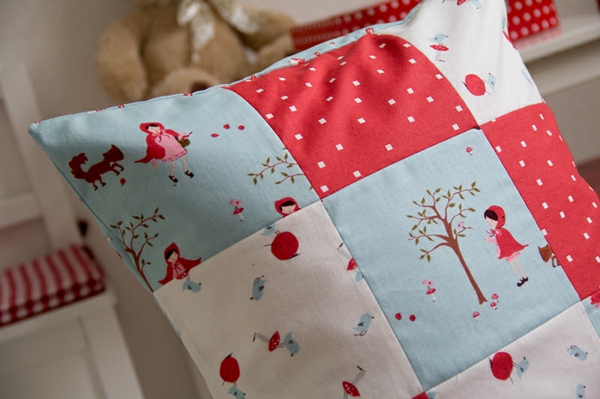 Du brauchst:1 Blatt A4-Papier ( für Vorlage/Schnittmuster)2 ca. A4-große Stücke StoffStift, Schere, Nadel, Faden, StecknadelnAnleitung:Schnittmuster auf Stoff übertragenStoff ordentlich zurecht schneidenBeide Stoffstücke glatt bügelnStoffstücke nun rechts auf rechts legen (=schöne/gemusterte Seite auf schöne/gemusterte Seite)Stoffteile mit Stecknadeln befestigenRundherum einen Zentimeter nach innen messen und mit Bleistift deutlich kennzeichnenAuf einer Seite, mittig, ca. 3cm große Wende-/Füllöffnung einzeichnen.Entlang der Bleistiftlinie mit Steppstich (siehe Beilage) gut zusammennähen – Wendeöffnung frei lassen!Ecken weg schneiden – ACHTUNG: NICHT IN DIE NAHT SCHNEIDENDurch die Öffnung wenden (umdrehen, rechte Stoffseite kommt wieder nach außen)Säckchen bügeln  bei Wendeöffnung Kanten nach innen klappen und nieder bügeln1 Stück zu einem Trichter formen und in die Öffnung gebenSäckchen mit ca. 200 – 250g Reis füllenÖffnung mit Matratzenstich schließen Wie der Matratzenstich funktioniert siehst du hier:  Matratzenstich nähen / DIY MODE Nähtipphttps://www.youtube.com/watch?v=Aqdl6iJOcy0Anmerkungen:____________________________________________________________________________________________________________________________________________________________________________________________________________________________________________________________________________________________________________________________________________________________________________________________________________________________________________________________________________________________________________Der Steppstich:Zieh den Faden durch das Nadelöhr und mache am Ende einen Knoten.Stich die Nadel nach unten durch den Stoff und zieh den Faden bis zum Knoten durchPik dann die Nadel einen Zentimeter links vom Knoten nach oben durch den Stoff, zieh den Faden durch.Stich die Nadel um einen Zentimeter zurück nach unten (genau neben den Knoten), zieh den Faden durch.Stich die Nadel zwei Zentimeter weiter vorne nach obenSo geht das immer weiter – einen Zentimeter zurück, direkt neben das Einstichloch nach unten stechen, Faden festziehen, zwei Zentimeter weiter vorne nach oben stechen, einen Zentimeter zurück, zwei vor,…Am Ende angekommen musst du den Faden noch vernähen und verknoten.